۲۴۳ - ای ثمره طيّبهحضرت عبدالبهاءاصلی فارسی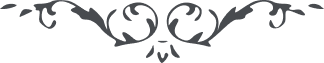 ۲۴۳ - ای ثمره طيّبه ای ثمره طيّبه، چون در عالم امکان نگری هر نفسی ثمر شجری است و هر نَبتی گل چمنی. ثمر بر دو نوع است طيّب و غير طيّب و دليل، رائحه و طعم و لذّت اوست. الحمد للّه از تو رائحه طيّبه ثبوت و رسوخ تا بحال منتشر و طعم و نکهت استقامت و حبور ظاهر. از تأييد الهی اميدواريم که روز بروز بر استقامتت بيفزايد تا از بوی خوش و روی خوش و خوی خوشت چون ميوه خوشگوار باغ کيهان بيارايد. 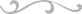 